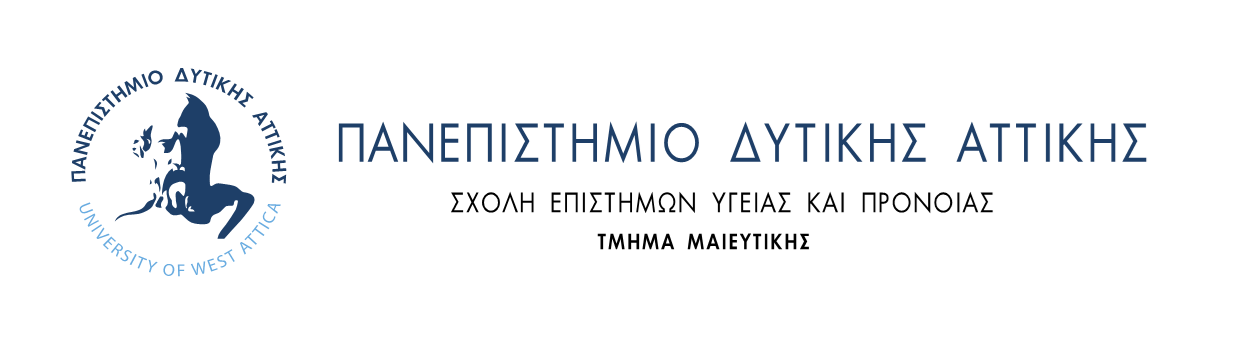 Β Ε Β Α Ι Ω Σ ΗΒεβαιώνεται ότι ο/η ………………………………………………………………... του ……………………………… με Α.Μ. …………………, φοιτητής/φοιτήτρια του Τμήματος Μαιευτικής της Σχολής Επιστημών Υγείας και Πρόνοιας του Πανεπιστημίου Δυτικής Αττικής, έλαβε μέρος στην εξ΄αποστάσεως ηλεκτρονική εξέταση του μαθήματος «………………………………………… ……...…………………………………………» την (ημερομηνία) ………………. και ώρα …:….. κατά την εαρινή εξεταστική περίοδο 2020-2021.Ο/Η διδάσκων καθηγητής/τρια(Ονοματεπώνυμο-υπογραφή)Ταχ.Δ/νση:Αγ. Σπυρίδωνa 122 43 ΑιγάλεωΤηλέφωνα: 2105387454, 2105387481FAX:2105147232Ε-Mail:midw@uniwa.gr Πληροφορίες :  Σπυροπούλου Αγγελική                           midw@uniwa.gr Πληροφορίες :  Σπυροπούλου Αγγελική                           midw@uniwa.gr Πληροφορίες :  Σπυροπούλου Αγγελική                           midw@uniwa.gr 